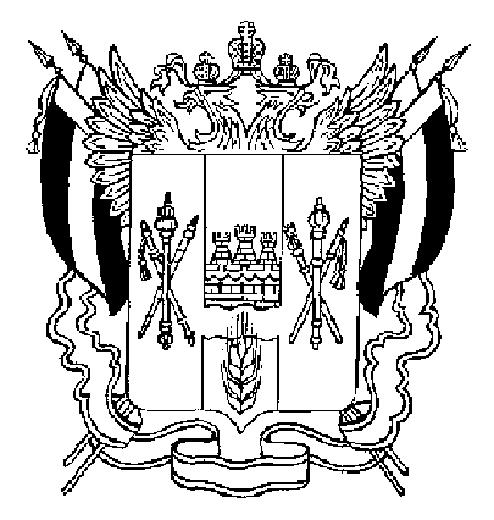 ПРАВИТЕЛЬСТВО РОСТОВСКОЙ ОБЛАСТИПОСТАНОВЛЕНИЕ от ______________  _____г. Ростов-на-ДонуО внесении изменения в постановление Правительства Ростовской области от 20.08.2015 № 523 
В целях приведения нормативного правового акта Ростовской области
в соответствие с действующим законодательством Правительство Ростовской области  постановляет:1. Внести в приложение к постановлению Правительства Ростовской области от 20.08.2015 № 523 «О порядке предоставления субсидий сельскохозяйственным товаропроизводителям (кроме граждан, ведущих личное подсобное хозяйство) на возмещение части затрат на приобретение племенного молодняка крупного рогатого скота молочного направления по импорту» изменение, изложив его в редакции согласно приложению к настоящему постановлению.2. Настоящее постановление вступает в силу со дня его официального опубликования.3. Контроль за выполнением настоящего постановления возложить
на министра сельского хозяйства и продовольствия Ростовской области Рачаловского К.Н.ГубернаторРостовской области		    В.Ю. ГолубевПостановление вноситминистерство сельскогохозяйства и продовольствияРостовской областиПриложениек постановлениюПравительстваРостовской областиот __________ № _____ПОЛОЖЕНИЕо порядке предоставления субсидий сельскохозяйственным товаропроизводителям (кроме граждан, ведущих личное подсобное хозяйство)
на возмещение части затрат на приобретение племенного молодняка крупного рогатого скота молочного направления по импорту1. Настоящее Положение регламентирует порядок предоставления субсидий сельскохозяйственным товаропроизводителям (кроме граждан, ведущих личное подсобное хозяйство) – на возмещение части затрат на приобретение племенного молодняка крупного рогатого скота молочного направления по импорту в рамках подпрограммы «Поддержка племенного дела, селекции и семеноводства» государственной программы Ростовской области «Развитие сельского хозяйства и регулирование рынков сельскохозяйственной продукции, сырья и продовольствия», утвержденной постановлением Правительства Ростовской области от 25.09.2013 № 592 (далее – субсидия).2. Министерство сельского хозяйства и продовольствия Ростовской области (далее – главный распорядитель, министерство) является главным распорядителем бюджетных ассигнований, выделенных на указанные цели
из областного бюджета.3. Субсидии предоставляются на возмещение части затрат (без учета НДС и транспортных расходов), произведенных и оплаченных сельскохозяйственными товаропроизводителями (кроме граждан, ведущих личное подсобное хозяйство) во втором полугодии предыдущего года и в текущем финансовом году (далее – сельскохозяйственный товаропроизводитель, получатель субсидии) на приобретение племенного молодняка крупного рогатого скота молочного направления по импорту, по ставке за 1 килограмм живой массы.Ставка субсидии утверждается правовым актом министерства, исходя из выделенных на указанные цели бюджетных ассигнований на текущий финансовый год.4. Субсидии сельскохозяйственным товаропроизводителям предоставляются при соблюдении следующих условий:отсутствие у сельскохозяйственных товаропроизводителей процедур реорганизации, ликвидации или несостоятельности (банкротства) в соответствии с законодательством Российской Федерации;наличие свидетельства о государственной регистрации или свидетельства о постановке на учет в налоговом органе сельскохозяйственных товаропроизводителей на территории Ростовской области;отсутствие у сельскохозяйственных товаропроизводителей задолженности по налоговым и иным обязательным платежам в бюджетную систему, в том числе в бюджеты государственных внебюджетных фондов (за исключением задолженности, по которой оформлены в установленном порядке соглашения о реструктуризации, соблюдаются графики погашения задолженности и своевременно осуществляются текущие платежи);отсутствие у сельскохозяйственных товаропроизводителей просроченной задолженности по заработной плате; отсутствие у сельскохозяйственных товаропроизводителей просроченной задолженности по денежным обязательствам перед областным бюджетом; среднемесячной заработной плате работников:для сельскохозяйственных товаропроизводителей (кроме крестьянских (фермерских) хозяйств и индивидуальных предпринимателей, осуществляющих предпринимательскую деятельность без образования юридического лица), – не ниже 1,4 величины прожиточного минимума, установленного для трудоспособного населения Ростовской области;для индивидуальных предпринимателей, осуществляющих предпринимательскую деятельность без образования юридического лица, крестьянских (фермерских) хозяйств, сельскохозяйственных потребительских кооперативов – не ниже 1,2 величины прожиточного минимума, установленного для трудоспособного населения Ростовской области;осуществление сельскохозяйственными товаропроизводителями производственной деятельности на территории Ростовской области;неотчуждение приобретенного племенного поголовья крупного рогатого скота в течение трех лет с даты его приобретения. 5. Для получения субсидии сельскохозяйственный товаропроизводитель представляет в министерство или подает через многофункциональный центр предоставления государственных и муниципальных услуг (далее – МФЦ) заявку
на предоставление субсидии (далее – заявка), включающую следующие документы согласно описи по форме, утвержденной министерством:5.1. Заявление на имя министра сельского хозяйства и продовольствия Ростовской области. 5.2. Справку-расчет размера субсидии на возмещение части затрат на приобретение племенного молодняка крупного рогатого скота молочного направления по импорту за счет средств областного бюджета по форме согласно приложению к настоящему Положению.5.3. Копии форм годовой отчетности о финансово-экономическом состоянии товаропроизводителей агропромышленного комплекса (форма № 2 «Отчет о финансовых результатах» и форма № 6-АПК (годовая) «Отчет об отраслевых показателях деятельности организаций агропромышленного комплекса») за календарный год, предшествующий текущему году подачи заявки, или выписку из книги учета доходов и расходов за календарный год, предшествующий текущему году подачи заявки (представляется организациями и индивидуальными предпринимателями, находящимися на специальных налоговых режимах), заверенные сельскохозяйственным товаропроизводителем. Указанные в настоящем подпункте копии документов представляются всеми сельскохозяйственными товаропроизводителями, кроме сельскохозяйственных товаропроизводителей, включенных в Реестр сельскохозяйственных товаропроизводителей Ростовской области, размещенный на официальном сайте главного распорядителя в информационно-телекоммуникационной сети «Интернет»: www.don-agro.ru, а также указанных в части 2 статьи 3 Федерального закона от 29.12.2006 № 264-ФЗ «О развитии сельского хозяйства».5.4. Справку по состоянию на 1-е число месяца подачи заявки об отсутствии просроченной задолженности по заработной плате, величине среднемесячной заработной платы (нарастающим итогом с начала года) с указанием среднесписочной численности работников, а в случае отсутствия наемных работников – справку об их отсутствии, заверенную сельскохозяйственным товаропроизводителем.5.5. Программу селекционно-племенной работы с закупленным поголовьем, заверенную подписью и печатью сельскохозяйственного товаропроизводителя (при ее наличии).5.6. Копии контрактов (договоров) на приобретение племенного молодняка крупного рогатого скота молочного направления по импорту, заверенные сельскохозяйственным товаропроизводителем.5.7. Копии платежных поручений и/или документов, подтверждающих открытие аккредитива на оплату на приобретение племенного молодняка крупного рогатого скота молочного направления по импорту, заверенные кредитной организацией и сельскохозяйственным товаропроизводителем.5.8. Копии документов, подтверждающих племенную ценность приобретенного племенного молодняка крупного рогатого скота молочного направления по импорту, заверенные сельскохозяйственным товаропроизводителем.5.9. Копии актов приема-передачи племенного молодняка крупного рогатого скота молочного направления по импорту, заверенные сельскохозяйственным товаропроизводителем.6. Министерство или МФЦ (в случае подачи заявки через МФЦ) запрашивает в порядке межведомственного информационного взаимодействия, осуществляемого при предоставлении государственных услуг, следующие документы и (или) информацию:об отсутствии задолженности по налоговым и иным обязательным платежам в бюджетную систему, в том числе в бюджеты государственных внебюджетных фондов по состоянию на месяц подачи заявки;выписку из Единого государственного реестра юридических лиц или выписку из Единого государственного реестра индивидуальных предпринимателей;сведения или копии грузовых таможенных деклараций (в соответствии с контрактом (договором) на приобретение племенного молодняка крупного рогатого скота молочного направления по импорту).7. Сельскохозяйственный товаропроизводитель вправе представить министерству или МФЦ (в случае подачи заявки через МФЦ) документы, указанные в пункте 6 настоящего Положения, по собственной инициативе. Документы, полученные с использованием сервиса «Предоставление сведений из ЕГРЮЛ/ЕГРИП о конкретном юридическом лице/индивидуальном предпринимателе в формате электронного документа», размещенного на официальном сайте Федеральной налоговой службы в информационно-телекоммуникационной сети «Интернет» www.nalog.ru, или полученные посредством официального единого портала государственных услуг www.gosuslugi.ru должны быть заверены сельскохозяйственным товаропроизводителем. При этом документы (информация), указанные в абзаце втором пункта 6 настоящего Положения, должны быть представлены по состоянию на месяц подачи заявки, а документы (информация), указанные в абзаце третьем пункта 6 настоящего Положения, – не ранее, чем за 30 календарных дней до даты представления заявки. Документы, указанные в абзаце четвертом пункта 6 настоящего Положения, представляются после оформления в установленном порядке грузовой таможенной декларации в соответствии с контрактом (договором) и должны быть заверены сельскохозяйственным товаропроизводителем.8. Министерство регистрирует заявку в журнале учета заявок в день ее поступления и осуществляет проверку заявки в течение 10 рабочих дней со дня ее регистрации.9. По окончании указанного в пункте 8 настоящего Положения срока министерство:при отсутствии замечаний к документам, указанным в пунктах 5, 6 настоящего Положения, в день окончания срока рассмотрения заявки принимает решение о предоставлении субсидии, включает сельскохозяйственного товаропроизводителя в реестр получателей субсидии, о чем в течение 5 рабочих дней уведомляет получателя субсидии путем размещения информации на официальном сайте министерства в информационно-телекоммуникационной сети «Интернет» (www.don-agro.ru);отказывает в предоставлении субсидии, о чем письменно извещает сельскохозяйственного товаропроизводителя в течение 5 рабочих дней со дня окончания срока проверки заявки в следующих случаях:несоответствие сельскохозяйственного товаропроизводителя условиям, целям получения субсидии и несоблюдение установленного действующим законодательством порядка предоставления субсидий;отсутствие бюджетных ассигнований, предусмотренных на возмещение части затрат на приобретение племенного молодняка крупного рогатого скота молочного направления по импорту, на текущий финансовый год;отсутствие в представленных документах подписей, печатей (при ее наличии), несоответствие форм представленных документов формам документов, установленным действующим законодательством; непредставление в полном объеме документов, предусмотренных настоящим Положением;отсутствие в представленных документах сведений, предусмотренных настоящим Положением, в том числе сведений, подтверждающих расходы сельскохозяйственного товаропроизводителя;наличие в представленных документах исправлений, дописок, подчисток, технических ошибок.Под техническими ошибками в целях настоящего Положения признаются описки, опечатки, арифметические ошибки, приведшие к несоответствию сведений, которые были внесены в документы, сведениям в документах, на основании которых вносились сведения.Сельскохозяйственный товаропроизводитель вправе повторно обратиться за предоставлением субсидии после устранения допущенных нарушений в пределах срока предоставления субсидии.10. При включении в реестр получателей субсидий либо отказе в предоставлении субсидии министерство вносит соответствующую запись в журнал учета заявок. Форма реестра утверждается министерством.11. Взаимодействие между министерством и МФЦ осуществляется в соответствии с заключенным между ними соглашением.12. Министерство в течение 10 рабочих дней со дня включения сельскохозяйственного товаропроизводителя в реестр получателей субсидии заключает с ним соглашение о предоставлении субсидии (далее – соглашение).Соглашение заключается по форме, установленной министерством, и в обязательном порядке содержит:сроки перечисления субсидии;согласие получателя субсидии на осуществление министерством и органами государственного финансового контроля проверок соблюдения получателем субсидии условий, целей и порядка их предоставления;право министерства и органов государственного финансового контроля на проведение проверок соблюдения получателем субсидии условий, целей и порядка их предоставления;порядок возврата сумм, использованных получателем субсидии, в случае установления по итогам проверок, проведенных министерством, а также органами государственного финансового контроля, факта нарушения условий, установленных при предоставлении субсидии;основания и условия одностороннего отказа министерства от исполнения условий соглашения в соответствии с Гражданским кодексом Российской Федерации и возврата полученной субсидии.13. Распределение субсидий между получателями субсидий осуществляется министерством согласно представленным получателями субсидий справкам-расчетам, предусмотренным настоящим Положением, в пределах бюджетных ассигнований, предусмотренных в текущем финансовом году.В случае, если объем затрат получателей субсидий, удовлетворяющих условиям их предоставления, превышает объем бюджетных ассигнований, предусмотренных в областном бюджете на текущий финансовый год на эти цели, то выплата субсидий сельскохозяйственным товаропроизводителям осуществляется в той последовательности, в которой регистрировались заявки о предоставлении субсидий.14. Для перечисления субсидии, источником финансового обеспечения которой являются средства областного бюджета, министерство в течение
7 рабочих дней после заключения с получателями субсидий соглашений, на основании документов, установленных порядком расходования средств, формирует и представляет в министерство финансов Ростовской области заявки на оплату расходов в соответствии с порядком санкционирования оплаты денежных обязательств получателей средств областного бюджета, установленным министерством финансов Ростовской области, на основании которых в течение 30 календарных дней осуществляется перечисление субсидий получателям.15. Получатели субсидий несут административную ответственность в соответствии с областным законодательством за предоставление органам государственной власти Ростовской области и (или) должностным лицам органов государственной власти Ростовской области заведомо ложной информации.16. Проверку соблюдения условий, целей и порядка, установленных при предоставлении субсидий, осуществляет министерство и органы государственного финансового контроля в пределах своей компетенции. 17. В случае установления фактов необоснованного получения субсидии, министерство в течение 10 рабочих дней со дня установления указанных фактов, письменно уведомляет получателя субсидии о необходимости возврата субсидии в областной бюджет в полном объеме.18. Получатель субсидии обязан в течение 20 рабочих дней со дня получения уведомления перечислить необоснованно полученную субсидию в областной бюджет в полном объеме. Возврат необоснованно полученной субсидии в областной бюджет осуществляется на основании оформленных получателем субсидии платежных документов.19. В случае неперечисления получателем субсидии необоснованно полученной субсидии в областной бюджет в срок, установленный пунктом
18 настоящего Положения, указанные средства взыскиваются министерством в судебном порядке.Начальник управлениядокументационного обеспеченияПравительства Ростовской области                                                Т.А. РодионченкоПриложениек Положению о порядке предоставления субсидий сельскохозяйственным товаропроизводителям (кроме граждан, ведущих личное подсобное хозяйство) на возмещение части затрат на приобретение племенного молодняка крупного рогатого скота молочного направления по импортуСПРАВКА-РАСЧЕТо причитающейся субсидии на возмещение частизатрат на приобретение племенного молодняка крупногорогатого скота молочного направления по импорту_____________________________________________________(полное наименование сельскохозяйственного товаропроизводителя,муниципальное образование)* Заполняется министерством.Сельскохозяйственный товаропроизводитель ____________   ______________    (подпись)                 (Ф.И.О.)Главный бухгалтер (при наличии) ____________   ______________     (подпись)                  (Ф.И.О.)ДатаМ.П. (при наличии)№п/пВидскотаДата приобре-тения скота(число, месяц, год)Количество приобретен-ных животных(голов)Живая масса приобретен-ных животных(килограм-мов)Ставка субси-дии
за 1 кило-грамм живой массы(рублей)Сумма причитаю-щейся субсидии(рублей)Сумма субсидии к пере-числению*(рублей)12345678Племенной молодняк крупного рогатого скота молочного направле-нияИтого